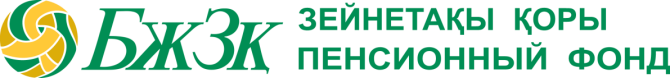 ИНФОРМАЦИОННОЕ СООБЩЕНИЕО возмещении удержанного индивидуального подоходного налогаиз пенсионных выплат с 1 января 2018 года.В соответствии с налоговым законодательством Республики Казахстан, пенсионные выплаты из ЕНПФ облагаются индивидуальным подоходным налогом (далее – ИПН).До 01.01.2018г.,если получатель пенсионных выплат являлся:инвалидом I, II или III группы;участником Великой Отечественной войны и приравненным к нему лицом;лицом, награжденным орденами и медалями бывшего Союза ССР за самоотверженный труд и безупречную воинскую службу в тылу в годы Великой Отечественной войны;лицом, проработавшим (прослужившим) не менее шести месяцев с 22 июня 1941 года по 9 мая 1945 года и не награжденным орденами и медалями бывшего Союза ССР за самоотверженный труд и безупречную воинскую службу в тылу в годы Великой Отечественной войны;ребенком-инвалидом,одним из родителей, опекунов, попечителей ребенка-инвалида – за каждого такого ребенка-инвалида до достижения им восемнадцатилетнего возраста;одним из родителей, опекунов, попечителей лица, признанного инвалидом по причине «инвалид с детства», – за каждое такое лицо в течение его жизни;одним из усыновителей (удочерителей) – за каждое такое лицо до достижения усыновленным (удочеренным) ребенком восемнадцатилетнего возраста, то доход в виде пенсионных выплат из ЕНПФ вышеуказанных лиц согласно положениям Кодекса Республики Казахстан «О налогах и других обязательных платежах в бюджет» (далее – Налоговый кодекс), в том числе сумма единовременной выплаты на погребение, не облагались ИПН в пределах, установленных Налоговым кодексом.С 01.01.2018г. согласно редакции Налогового кодексаот 25.12.2017г. № 121-VI, к доходувышеуказанных лиц, а также дополнительной категории лиц: (одним из приемных родителей, принявших детей-сирот и детей, оставшихся без попечения родителей, в приемную семью), к пенсионным выплатам из ЕНПФи к единовременной выплате на погребениене применялись налоговые вычеты и корректировка дохода, соответственно выплаты из ЕНПФ облагались ИПН по ставке 10 процентов.ЕНПФ, в целях защиты интересов указанных категорий получателей пенсионных выплат, были инициированы предложения в Налоговый кодекс в части возврата льгот по ИПН. Инициативы были поддержаны государственными органами (КГД МФ, МНЭ, МТСЗН), депутатским корпусом и утверждены в рамках Закона Республики Казахстан «О внесении изменений и дополнений в некоторые законодательные акты Республики Казахстан по вопросам развития бизнес-среды и регулирования торговой деятельности» от 02.04.2019г. № 241-VI. Действие норм данного Закона распространяется на отношения, возникшие с 01.01.2018 г.В этой связи, получателям пенсионных выплат, имеющим право на применение корректировки дохода или налогового вычета и право на возмещение удержанного с 01.01.2018 годаИПН, будет произведен перерасчет и возврат удержанного ИПН. Для   возврата удержанного с01.01.2018 годаИПН необходимо представить в ЕНПФ:•	заявление на применение корректировки дохода или налогового вычета (в т.ч. при единовременной выплате на погребение);•	копиидокументов, подтверждающих право на применение корректировки дохода или налогового вычета.Скачать образец заявления на возмещение удержанного ИПН можно на сайтеwww.enpf.kzПраво на возмещение удержанного ИПН сохраняется за получателем в течение 5 лет после даты осуществленной пенсионной выплаты, в т.ч. единовременной выплаты на погребение.Обращаем внимание, что данное право распространяется на вышеуказанных лиц, не воспользовавшихся корректировкой дохода или налоговым вычетом в пределах, установленных налоговым законодательством, по другим видам доходов. ЕНПФ создан 22 августа 2013 года на базе АО «НПФ «ГНПФ». Учредителем и акционером ЕНПФ является Правительство Республики Казахстан в лице ГУ «Комитет государственного имущества и приватизации» Министерства финансов Республики Казахстан. Доверительное управление пенсионными активами ЕНПФ осуществляет Национальный Банк Республики Казахстан. С 1 января 2016 года функции по выработке предложений по повышению эффективности управления пенсионными активами переданы Совету по управлению Национальным фондом. В соответствии с пенсионным законодательством ЕНПФ осуществляет привлечение обязательных пенсионных взносов, обязательных профессиональных пенсионных взносов, добровольных пенсионных взносов, пенсионные выплаты, индивидуальный учет пенсионных накоплений и выплат, предоставляет вкладчику (получателю) информацию о состоянии его пенсионных накоплений (подробнее на www.enpf.kz).Пресс-центр АО «ЕНПФ» Контакты для СМИ: press@enpf.kz